   22.02.19г. в младшей группе прошел праздник посвященный Дню защитника Отечества. Малыши вместе  с воспитателями играли в разные  подвижные игры, пели песни о папе. А в конце праздника девочки подарили мальчикам подарки. Также ребята сделали подарки – открытки и своим папам.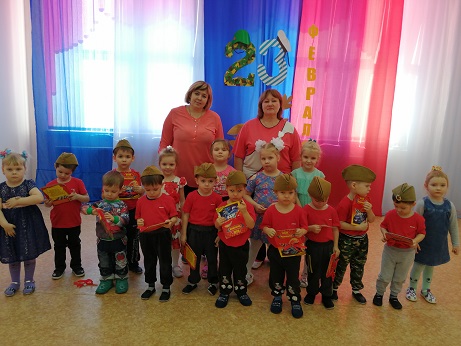 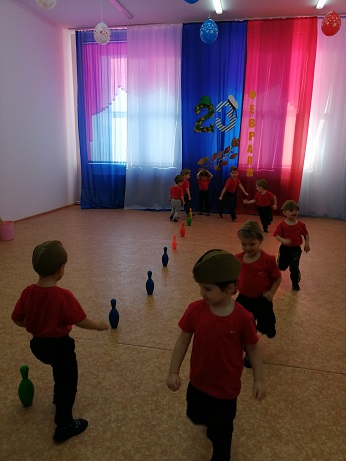 